UNIVERSIDAD NACIONAL JOSE FAUSTINO SANCHEZ CARRIONFACULTAD DE DERECHO Y CIENCIAS POLITICASESCUELA PROFESIONAL DE DERECHO Y CC.PP.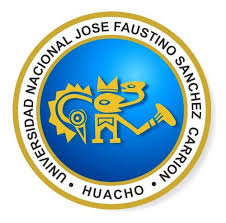 DATOS GENERALESSUMILLA Y DESCRIPCION DEL CURSOCAPACIDADES AL FINALIZAR EL CURSOINDICADORES DE CAPACIDADES AL FINALIZAR EL CURSODESARROLLO DE LAS UNIDADES DIDACTICASMATERIALES EDUCATIVOS Y OTROS RECURSOS DIDACTICOSMEDIOS Y PLATAFORMAS VIRTUALES:Libros, separatas.Pizarra interactivaGoogle Meet.Repositorios de datos.Cuestionarios de preguntas.MEDIOS VISUALES Y ELECTRONICOS:Pizarra interactivaComputadoraVideos.MEDIOS INFORMATICOSComputadora.Tablet.CelularesCorreos electronicos.InternetEVALUACIONLa evaluación se hará por unidad didácticas, consistente en verificar y calificar en los estudiantes las evidencias del conocimiento, producto y desempeño, siendo el promedio final (PF) la suma de los promedios simples de cada módulo (PM1, PM2, PM3 Y PM4), calculado según la siguiente formula:PF= PM1+PM2+PM3+PM44EVIDENCIAS DE CONOCIMIENTOLas evidencias de conocimiento se harán a través de pruebas escritas y orales para el análisis y autoevaluación, midiendo el nivel interpretativo, argumentativo y propositivo del estudiante. EVIDENCIA DE DESEMPEÑOEn esta parte se ponen en evidencia recursos cognitivos, recursos procedimentales y recursos afectivos. Se tomaran pruebas en torno al manejo de los conceptos y procedimientos para resolver conflictos.EVIDENCIA DE PRODUCTOLos productos que entregue el alumno (monografías, resúmenes, ensayo críticos) serán evaluados  para determinar cómo se ha dado los aprendizajes en relación con el contexto de aplicación.BIBLIOGRAFIA Y REFERENCIAS WEBUNIDAD DIDACTICA IFernando Centenera Sánchez – Seco (2010) Argumentación Jurídica.Perelman, Ch. (1989). Tratado sobre la argumentación. Madrid. La nueva retórica, Gredos. Alexy, A., (1989). Teoría de la argumentación Jurídico., Madrid. trad. de M. Atienza e I. Espejo, Centro de Estudios Constitucionales.Toulmin, Stph., (2007.). Los usos de los argumentos, trad. de María Morrás y Victoria Pineda, Ediciones Península.UNIDAD DIDACTICA II:Fernando Centenera Sánchez – Seco (2010) Argumentación Jurídica.Accormick: una teoría integradora de la argumentación jurídica“Robert Alexy: La teoría de la argumentación jurídica como discurso racional” ASÍS ROIG, R., de, “La aceptabilidad” en Jueces y normas, Marcial Pons,Madrid, 1995.        UNIDAD DIDACTICA IIIFernando Centenera S.  Seco (2010) Argumentación JurídicaLima. Atienza, M... (2006). El derecho como argumentación. Ariel Derecho, Barcelona.Moreno Cruz, Rodolfo. Boletín Mexicano de Derecho Comparado, (Enero-Abril 2012) Argumentación jurídica, ¿por qué? ¿para qué?Ureta Guerra, J.A. (2010.) Técnicas de argumentación jurídica para la litigación oral y escrita. Lima -  Perú. Jurista Editores.        UNIDAD DIDACTICA IVFernando Centenera Sánchez – Seco (2010) Argumentación JurídicaLas razones del derecho. Teorías de la argumentación jurídica.Universidad Nacional Autónoma. sentido del derecho (2001)Lógica informa  falacias 5 argumentos filosóficosBenavente Chorres, H. (2011). La Aplicación de la Teoría del Caso Proceso Acusatorio y Oral. México: Flores Editor y Distribuidor.Jiménez Martínez, J. (2002). Introducción a la Teoría General del Delito.	     Huacho Febrero del 2020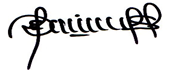                                                             Mag.  ELSA SILVA CASTRO.                                                               Docente          LINEA DE CARRERACURSO DE FORMACION PROFESIONALCURSOARGUMENTACION JURIDICASEMESTRE ACADEMICO2020-ICODIGO452CREDITO02HORAS03CICLOVIIISECCIONUNICAAPELLIDOS Y NOMBRE DEL DOCENTEMAGISTER: SILVA CASTRO, ELSACORREO INSTITUCIONALesilva@unjfsc.edu.peNº DE CELULAR949752819CAPACIDAD DE LA UNIDAD DIDACTICANOMBRE DE LA UNIDAD DIDACTICASEMANASUNIDADIIDENTIFICA las nociones preliminares de la argumentación jurídica de acuerdo a sus normas y debates aplicables para solucionar, esclarecer  conflictos En un área amplia como es la Argumentación jurídica,I. NOCIONES PRELIMINARES1-4UNIDADIIRECONOCE las formas como se establece la argumentación a través del debate Fundamentando que la argumentación jurídica es una disciplina importante de los debates y soluciones.II. ARGUMENTOS LOGICOS5-8UNIDADIIIIDENTIFICA  el proceso de los argumentos basados en conceptos de hacer preguntas significativas. A fin de completar las argumentaciones jurídicas.III. ARGUMENTOS BASADOS EN CONCEPTOS9-12UNIDADIVANALIZA el problema tomando en consideración las razones para su sustento de argumentación. Teniendo en cuenta que la persona pasa muchos problemas de conflicto sociales.IV. ARGUMENTOS SOBRE LAS NORMAS13-16NUMEROINDICADORES DE CAPACIDAD AL FINALIZAR EL CURSO1INTERPRETA los nuevos conocimientos de nociones preliminares  de la argumentación jurídica y los aplica en forma aceptable en su entorno académico.2EXPRESA con propiedad los nuevos conceptos adquiridos sobre la teoría de la argumentación jurídica en un debate, teniendo en cuenta las otras áreas del derecho civil.3FORMULA en forma correcta los conceptos  de  nociones modernas sobre el debate en  la argumentación jurídica, partiendo de un estudio normativo y aplicativo.4UTILIZA la metodología del debate en la argumentación para explicar casos concretos, en cuanto a la argumentación de la vida cotidiana.5DESCRIBE las preguntas y cuestionarios para la argumentación jurídica, según los procedimientos y competencias, sobre la lógica deductiva y los argumentos reales.6PROYECTA los diferentes partes del argumento para el debate, tomando en cuenta desde la perspectiva de reflexionar, construir los argumentos a través de la introducción, desarrollo y conclusión  tomando como base el Código Civil.7ORGANIZA y plantea debates según los argumentos del conflicto, a través de los argumentos presuntivos.8CALIFICA las causas que producen los conflictos considerando su impacto para solucionar mediante un debate  a través de los argumentos de juicio de expertos.9ELABORA   el arte de hacer preguntas significativas  y  plantea debates según los  conflictos, tomado como base el tema de la argumentación jurídica10ANALIZA las normas jurídicas sobre las acciones relativas a la búsqueda de evidencias con hipótesis en la  argumentación jurídica11EXPONE los conceptos básicos del debate, clasificaciones y sus reglas  de la  argumentación según las  normas.12VALIDA la estructura  de la norma jurídica para argumentar  los Problemas en la argumentación basados en el concepto de género.13EXPLICA la estructura de la norma para argumentar de  argumentación jurídica tomando como base el código civil.14CONSTRUYE mapas mentales según los conceptos Acusación y defensa como texto argumentativos de las argumentaciones y debates.15DETERMINA  las Falacias del debate,  en los procedimientos sobre la argumentación y debate buscando solución al conflicto.16DEFINE las  nociones y conceptos básicos con claridad sobre la  teoría del caso en la a  argumentación jurídica   UNIDAD  DIDACTICA  I:   NOCIONES PRELIMINARESCAPACIDAD DE LA UNIDAD DIDACTICA I: IDENTIFICA las nociones preliminares de la argumentación jurídica de acuerdo a sus normas y debates aplicables para solucionar esclarecer conflictos, en un área amplia como es la argumentación jurídica.CAPACIDAD DE LA UNIDAD DIDACTICA I: IDENTIFICA las nociones preliminares de la argumentación jurídica de acuerdo a sus normas y debates aplicables para solucionar esclarecer conflictos, en un área amplia como es la argumentación jurídica.CAPACIDAD DE LA UNIDAD DIDACTICA I: IDENTIFICA las nociones preliminares de la argumentación jurídica de acuerdo a sus normas y debates aplicables para solucionar esclarecer conflictos, en un área amplia como es la argumentación jurídica.CAPACIDAD DE LA UNIDAD DIDACTICA I: IDENTIFICA las nociones preliminares de la argumentación jurídica de acuerdo a sus normas y debates aplicables para solucionar esclarecer conflictos, en un área amplia como es la argumentación jurídica.CAPACIDAD DE LA UNIDAD DIDACTICA I: IDENTIFICA las nociones preliminares de la argumentación jurídica de acuerdo a sus normas y debates aplicables para solucionar esclarecer conflictos, en un área amplia como es la argumentación jurídica.CAPACIDAD DE LA UNIDAD DIDACTICA I: IDENTIFICA las nociones preliminares de la argumentación jurídica de acuerdo a sus normas y debates aplicables para solucionar esclarecer conflictos, en un área amplia como es la argumentación jurídica.CAPACIDAD DE LA UNIDAD DIDACTICA I: IDENTIFICA las nociones preliminares de la argumentación jurídica de acuerdo a sus normas y debates aplicables para solucionar esclarecer conflictos, en un área amplia como es la argumentación jurídica.CAPACIDAD DE LA UNIDAD DIDACTICA I: IDENTIFICA las nociones preliminares de la argumentación jurídica de acuerdo a sus normas y debates aplicables para solucionar esclarecer conflictos, en un área amplia como es la argumentación jurídica.CAPACIDAD DE LA UNIDAD DIDACTICA I: IDENTIFICA las nociones preliminares de la argumentación jurídica de acuerdo a sus normas y debates aplicables para solucionar esclarecer conflictos, en un área amplia como es la argumentación jurídica.CAPACIDAD DE LA UNIDAD DIDACTICA I: IDENTIFICA las nociones preliminares de la argumentación jurídica de acuerdo a sus normas y debates aplicables para solucionar esclarecer conflictos, en un área amplia como es la argumentación jurídica.   UNIDAD  DIDACTICA  I:   NOCIONES PRELIMINARESSEMANACONTENIDOSCONTENIDOSCONTENIDOSCONTENIDOSCONTENIDOSESTRATEGIAS DE LA ENSEÑANZA VIRTUALESTRATEGIAS DE LA ENSEÑANZA VIRTUALINDICADORES DE LOGRO DE LACAPACIDADINDICADORES DE LOGRO DE LACAPACIDAD   UNIDAD  DIDACTICA  I:   NOCIONES PRELIMINARESSEMANACONCEPTUALCONCEPTUALPROCEDIMENTALPROCEDIMENTALACTITUDINALESTRATEGIAS DE LA ENSEÑANZA VIRTUALESTRATEGIAS DE LA ENSEÑANZA VIRTUALINDICADORES DE LOGRO DE LACAPACIDADINDICADORES DE LOGRO DE LACAPACIDAD   UNIDAD  DIDACTICA  I:   NOCIONES PRELIMINARES1Nociones preliminares del debate.Nociones preliminares del debate.ADQUIERE conocimientos básicos sobre la argumentación jurídica.ADQUIERE conocimientos básicos sobre la argumentación jurídica.ACEPTA los conceptos generales sobre argumentación jurídica. Intervención entre docente y   alumnos.Google Meet Intervención entre docente y   alumnos.Google MeetVALIDA  los nuevos conocimientos de la argumentación jurídica y los aplica en forma aceptable en su entorno académico.VALIDA  los nuevos conocimientos de la argumentación jurídica y los aplica en forma aceptable en su entorno académico.   UNIDAD  DIDACTICA  I:   NOCIONES PRELIMINARES2La Teoría  de la Argumentación en un debate.La Teoría  de la Argumentación en un debate.DIFERNCIA los diferentes conceptos de la argumentación.DIFERNCIA los diferentes conceptos de la argumentación.COLABORA en la formulación de los debates judiciales.Preguntas analíticas e interacción de opiniones.Foros ChatPreguntas analíticas e interacción de opiniones.Foros ChatEXPRESA con propiedad los nuevos conceptos adquiridos, teniendo en cuenta las otras áreas del derecho civil.EXPRESA con propiedad los nuevos conceptos adquiridos, teniendo en cuenta las otras áreas del derecho civil.   UNIDAD  DIDACTICA  I:   NOCIONES PRELIMINARES3Nociones modernas sobre el debate.Nociones modernas sobre el debate.ANALIZA los diferentes tipos de debates en especial su argumentación.ANALIZA los diferentes tipos de debates en especial su argumentación.DEBATE para esclarecer conflictos adquiridos.Observación reflexiva de lectura.Uso de repositorios digitalesObservación reflexiva de lectura.Uso de repositorios digitalesFORMULA en forma correcta sobre la argumentación partiendo de un estudio normativo.FORMULA en forma correcta sobre la argumentación partiendo de un estudio normativo.   UNIDAD  DIDACTICA  I:   NOCIONES PRELIMINARES4La argumentación en la vida cotidiana.APLICA casos concretos y los procesos de argumentación jurídica.APLICA casos concretos y los procesos de argumentación jurídica.APLICA casos concretos y los procesos de argumentación jurídica.VALORA las formas como de realizan los debates.Estudios de casos, lluvia de ideas. Foros Chat.UTILIZA la metologia del debate para la formulación de la argumentación para solucionar casos concretos. UTILIZA la metologia del debate para la formulación de la argumentación para solucionar casos concretos. UTILIZA la metologia del debate para la formulación de la argumentación para solucionar casos concretos.    UNIDAD  DIDACTICA  I:   NOCIONES PRELIMINARESEVALUACION DE LA UNIDAD DIDACTICAEVALUACION DE LA UNIDAD DIDACTICAEVALUACION DE LA UNIDAD DIDACTICAEVALUACION DE LA UNIDAD DIDACTICAEVALUACION DE LA UNIDAD DIDACTICAEVALUACION DE LA UNIDAD DIDACTICAEVALUACION DE LA UNIDAD DIDACTICAEVALUACION DE LA UNIDAD DIDACTICAEVALUACION DE LA UNIDAD DIDACTICA   UNIDAD  DIDACTICA  I:   NOCIONES PRELIMINARESEVIDENCIA DE CONOCIMIENTOSEVIDENCIA DE CONOCIMIENTOSEVIDENCIA DE CONOCIMIENTOSEVIDENCIA DE PRODUCTOEVIDENCIA DE PRODUCTOEVIDENCIA DE PRODUCTOEVIDENCIA DE PRODUCTOEVIDENCIA DE PRODUCTOEVIDENCIA DE DESEMPEÑO   UNIDAD  DIDACTICA  I:   NOCIONES PRELIMINARESEvaluación escrita de la unidad  Nº 1para medir el nivel del conocimiento argumentativo, e interpretativo sobre la argumentación jurídica.Evaluación escrita de la unidad  Nº 1para medir el nivel del conocimiento argumentativo, e interpretativo sobre la argumentación jurídica.Evaluación escrita de la unidad  Nº 1para medir el nivel del conocimiento argumentativo, e interpretativo sobre la argumentación jurídica.A través de los trabajos solicitados a los alumnos, se determinara si existe congruencia entre lo aprendido y lo explicado respecto a la argumentación jurídica.A través de los trabajos solicitados a los alumnos, se determinara si existe congruencia entre lo aprendido y lo explicado respecto a la argumentación jurídica.A través de los trabajos solicitados a los alumnos, se determinara si existe congruencia entre lo aprendido y lo explicado respecto a la argumentación jurídica.A través de los trabajos solicitados a los alumnos, se determinara si existe congruencia entre lo aprendido y lo explicado respecto a la argumentación jurídica.A través de los trabajos solicitados a los alumnos, se determinara si existe congruencia entre lo aprendido y lo explicado respecto a la argumentación jurídica.Se comprobara si el alumno muestra un razonamiento crítico sobre la argumentación durante los debates y discusiones del problema.UNIDAD    DIDÁCTICA  II:  ARGUMENTOS   LOGICOSCAPACIDAD DE LA UNIDAD DIDACTICA II: RECONOCE las formas como se establece la argumentación a través del debate, Fundamentando que la argumentación jurídica es una disciplina importante de los debates y soluciones.CAPACIDAD DE LA UNIDAD DIDACTICA II: RECONOCE las formas como se establece la argumentación a través del debate, Fundamentando que la argumentación jurídica es una disciplina importante de los debates y soluciones.CAPACIDAD DE LA UNIDAD DIDACTICA II: RECONOCE las formas como se establece la argumentación a través del debate, Fundamentando que la argumentación jurídica es una disciplina importante de los debates y soluciones.CAPACIDAD DE LA UNIDAD DIDACTICA II: RECONOCE las formas como se establece la argumentación a través del debate, Fundamentando que la argumentación jurídica es una disciplina importante de los debates y soluciones.CAPACIDAD DE LA UNIDAD DIDACTICA II: RECONOCE las formas como se establece la argumentación a través del debate, Fundamentando que la argumentación jurídica es una disciplina importante de los debates y soluciones.CAPACIDAD DE LA UNIDAD DIDACTICA II: RECONOCE las formas como se establece la argumentación a través del debate, Fundamentando que la argumentación jurídica es una disciplina importante de los debates y soluciones.CAPACIDAD DE LA UNIDAD DIDACTICA II: RECONOCE las formas como se establece la argumentación a través del debate, Fundamentando que la argumentación jurídica es una disciplina importante de los debates y soluciones.CAPACIDAD DE LA UNIDAD DIDACTICA II: RECONOCE las formas como se establece la argumentación a través del debate, Fundamentando que la argumentación jurídica es una disciplina importante de los debates y soluciones.CAPACIDAD DE LA UNIDAD DIDACTICA II: RECONOCE las formas como se establece la argumentación a través del debate, Fundamentando que la argumentación jurídica es una disciplina importante de los debates y soluciones.CAPACIDAD DE LA UNIDAD DIDACTICA II: RECONOCE las formas como se establece la argumentación a través del debate, Fundamentando que la argumentación jurídica es una disciplina importante de los debates y soluciones.UNIDAD    DIDÁCTICA  II:  ARGUMENTOS   LOGICOSSEMANACONTENIDOSCONTENIDOSCONTENIDOSCONTENIDOSCONTENIDOSESTRATEGIAS DE LA ENSEÑANZA VIRTUALESTRATEGIAS DE LA ENSEÑANZA VIRTUALINDICADORES DE LOGRO DE LACAPACIDADINDICADORES DE LOGRO DE LACAPACIDADUNIDAD    DIDÁCTICA  II:  ARGUMENTOS   LOGICOSSEMANACONCEPTUALCONCEPTUALPROCEDIMENTALPROCEDIMENTALACTITUDINALESTRATEGIAS DE LA ENSEÑANZA VIRTUALESTRATEGIAS DE LA ENSEÑANZA VIRTUALINDICADORES DE LOGRO DE LACAPACIDADINDICADORES DE LOGRO DE LACAPACIDADUNIDAD    DIDÁCTICA  II:  ARGUMENTOS   LOGICOS5La lógica deductiva y los argumentos reales.La lógica deductiva y los argumentos reales.CLASIFICA  los argumentos lógicos y los argumentos reales.CLASIFICA  los argumentos lógicos y los argumentos reales.SE INTERESA por las formas como se formula la argumentación. Desarrolla talleres de interacción entre docente y alumnos.Google Meet.Desarrolla talleres de interacción entre docente y alumnos.Google Meet.ANALIZA los requisitos y condiciones para el debate.ANALIZA los requisitos y condiciones para el debate.UNIDAD    DIDÁCTICA  II:  ARGUMENTOS   LOGICOS6Partes de un argumento.Partes de un argumento.DISTINGUE  la importancia y las partes de un argumento.DISTINGUE  la importancia y las partes de un argumento.VALORA la elaboración y critica de un argumento.Lectura, análisis, debates e intercambio de opiniones.Foros Chat.Lectura, análisis, debates e intercambio de opiniones.Foros Chat.PROYECTA los diferentes pasos para la argumentación tomando como base el código civil.PROYECTA los diferentes pasos para la argumentación tomando como base el código civil.UNIDAD    DIDÁCTICA  II:  ARGUMENTOS   LOGICOS7Argumentos presuntivos.Argumentos presuntivos.EXPLICA como son los argumentos presuntivos.EXPLICA como son los argumentos presuntivos.REFLEXIONA sobre la argumentación jurídica.Participación activa sobre el tema.Uso de repositorios digitalesParticipación activa sobre el tema.Uso de repositorios digitalesORGANIZA los diferentes debates según los argumentos circunstanciales.ORGANIZA los diferentes debates según los argumentos circunstanciales.UNIDAD    DIDÁCTICA  II:  ARGUMENTOS   LOGICOS8Argumentos basados en juicios de expertos.DESCRIBE los argumentos apelando al conocimiento basados en testimonios.DESCRIBE los argumentos apelando al conocimiento basados en testimonios.DESCRIBE los argumentos apelando al conocimiento basados en testimonios.ACEPTA la existencia de los conflictos y busca solución en los debates.Análisis y solución de casos, lluvia de ideas.Foros Chat.CALIFICA las causas que producen los conflictos basados contra las personas.CALIFICA las causas que producen los conflictos basados contra las personas.CALIFICA las causas que producen los conflictos basados contra las personas.UNIDAD    DIDÁCTICA  II:  ARGUMENTOS   LOGICOSEVALUACION DE LA UNIDAD DIDACTICAEVALUACION DE LA UNIDAD DIDACTICAEVALUACION DE LA UNIDAD DIDACTICAEVALUACION DE LA UNIDAD DIDACTICAEVALUACION DE LA UNIDAD DIDACTICAEVALUACION DE LA UNIDAD DIDACTICAEVALUACION DE LA UNIDAD DIDACTICAEVALUACION DE LA UNIDAD DIDACTICAEVALUACION DE LA UNIDAD DIDACTICAUNIDAD    DIDÁCTICA  II:  ARGUMENTOS   LOGICOSEVIDENCIA DE CONOCIMIENTOSEVIDENCIA DE CONOCIMIENTOSEVIDENCIA DE CONOCIMIENTOSEVIDENCIA DE PRODUCTOEVIDENCIA DE PRODUCTOEVIDENCIA DE PRODUCTOEVIDENCIA DE PRODUCTOEVIDENCIA DE PRODUCTOEVIDENCIA DE DESEMPEÑOUNIDAD    DIDÁCTICA  II:  ARGUMENTOS   LOGICOSEvaluación escrita y oral de la Unidad Didáctica Nº 2 para establecer el nivel de conocimientos aprendidos.Evaluación escrita y oral de la Unidad Didáctica Nº 2 para establecer el nivel de conocimientos aprendidos.Evaluación escrita y oral de la Unidad Didáctica Nº 2 para establecer el nivel de conocimientos aprendidos.Con base a los trabajos de resúmenes y lecturas se pondrá en evidencia si el alumno aprendió todo lo concerniente a la Argumentos Lógicos.Con base a los trabajos de resúmenes y lecturas se pondrá en evidencia si el alumno aprendió todo lo concerniente a la Argumentos Lógicos.Con base a los trabajos de resúmenes y lecturas se pondrá en evidencia si el alumno aprendió todo lo concerniente a la Argumentos Lógicos.Con base a los trabajos de resúmenes y lecturas se pondrá en evidencia si el alumno aprendió todo lo concerniente a la Argumentos Lógicos.Con base a los trabajos de resúmenes y lecturas se pondrá en evidencia si el alumno aprendió todo lo concerniente a la Argumentos Lógicos.Muestra de iniciativa para escoger la técnica de estudio de estudio más apropiadas a las necesidades del curso.UNIDAD  DIDÁCTICA III:   ARGUMENTOS BASADOS EN CONCEPTOS.CAPACIDAD DE LA UNIDAD DIDACTICA III: IDENTIFICA  el proceso de los argumentos  basados en conceptos de hacer preguntas significativas, a fin de completar las Argumentaciones Jurídicas.CAPACIDAD DE LA UNIDAD DIDACTICA III: IDENTIFICA  el proceso de los argumentos  basados en conceptos de hacer preguntas significativas, a fin de completar las Argumentaciones Jurídicas.CAPACIDAD DE LA UNIDAD DIDACTICA III: IDENTIFICA  el proceso de los argumentos  basados en conceptos de hacer preguntas significativas, a fin de completar las Argumentaciones Jurídicas.CAPACIDAD DE LA UNIDAD DIDACTICA III: IDENTIFICA  el proceso de los argumentos  basados en conceptos de hacer preguntas significativas, a fin de completar las Argumentaciones Jurídicas.CAPACIDAD DE LA UNIDAD DIDACTICA III: IDENTIFICA  el proceso de los argumentos  basados en conceptos de hacer preguntas significativas, a fin de completar las Argumentaciones Jurídicas.CAPACIDAD DE LA UNIDAD DIDACTICA III: IDENTIFICA  el proceso de los argumentos  basados en conceptos de hacer preguntas significativas, a fin de completar las Argumentaciones Jurídicas.CAPACIDAD DE LA UNIDAD DIDACTICA III: IDENTIFICA  el proceso de los argumentos  basados en conceptos de hacer preguntas significativas, a fin de completar las Argumentaciones Jurídicas.CAPACIDAD DE LA UNIDAD DIDACTICA III: IDENTIFICA  el proceso de los argumentos  basados en conceptos de hacer preguntas significativas, a fin de completar las Argumentaciones Jurídicas.CAPACIDAD DE LA UNIDAD DIDACTICA III: IDENTIFICA  el proceso de los argumentos  basados en conceptos de hacer preguntas significativas, a fin de completar las Argumentaciones Jurídicas.CAPACIDAD DE LA UNIDAD DIDACTICA III: IDENTIFICA  el proceso de los argumentos  basados en conceptos de hacer preguntas significativas, a fin de completar las Argumentaciones Jurídicas.UNIDAD  DIDÁCTICA III:   ARGUMENTOS BASADOS EN CONCEPTOS.SEMANACONTENIDOSCONTENIDOSCONTENIDOSCONTENIDOSCONTENIDOSESTRATEGIAS DE LA ENSEÑANZA VIRTUALESTRATEGIAS DE LA ENSEÑANZA VIRTUALINDICADORES DE LOGRO DE LACAPACIDADINDICADORES DE LOGRO DE LACAPACIDADUNIDAD  DIDÁCTICA III:   ARGUMENTOS BASADOS EN CONCEPTOS.SEMANACONCEPTUALCONCEPTUALPROCEDIMENTALPROCEDIMENTALACTITUDINALESTRATEGIAS DE LA ENSEÑANZA VIRTUALESTRATEGIAS DE LA ENSEÑANZA VIRTUALINDICADORES DE LOGRO DE LACAPACIDADINDICADORES DE LOGRO DE LACAPACIDADUNIDAD  DIDÁCTICA III:   ARGUMENTOS BASADOS EN CONCEPTOS.9El arte de hacer preguntas significativasEl arte de hacer preguntas significativasADQUIERE los conocimientos basados en la argumentación de preguntas, clase de preguntas.ADQUIERE los conocimientos basados en la argumentación de preguntas, clase de preguntas.INTERES por la doctrina y la legislación de argumentación jurídica.Dinámicas  motivacional e interacción entre docente y alumnos.Google Meet.Dinámicas  motivacional e interacción entre docente y alumnos.Google Meet.ELABORA un mapa conceptual tomando como base los temas de la argumentación jurídica.ELABORA un mapa conceptual tomando como base los temas de la argumentación jurídica.UNIDAD  DIDÁCTICA III:   ARGUMENTOS BASADOS EN CONCEPTOS.10Búsqueda de evidencias con hipótesisBúsqueda de evidencias con hipótesisEXPLICA los conocimientos y procedimientos de búsqueda de evidencias.EXPLICA los conocimientos y procedimientos de búsqueda de evidencias.PARTICIPA en la elaboración de debates y sus argumentos.Lectura, debate e intercambio de opiniones.Foros ChatLectura, debate e intercambio de opiniones.Foros ChatANALIZA las normas jurídicas sobre las acciones relativas a la argumentación- debate.ANALIZA las normas jurídicas sobre las acciones relativas a la argumentación- debate.UNIDAD  DIDÁCTICA III:   ARGUMENTOS BASADOS EN CONCEPTOS.11El uso del concepto,  clasificaciones y sus reglas de argumentosEl uso del concepto,  clasificaciones y sus reglas de argumentosDEBATE sobre la clasificación y reglas de los argumentos.DEBATE sobre la clasificación y reglas de los argumentos.COOPERA en la discusión de sobre la solución de los conflictos.Dialogo, debate reflexivas. Uso de repositorios digitalesDialogo, debate reflexivas. Uso de repositorios digitalesEXPONE los conceptos básicos de la argumentacion.EXPONE los conceptos básicos de la argumentacion.UNIDAD  DIDÁCTICA III:   ARGUMENTOS BASADOS EN CONCEPTOS.12Problemas en la argumentación basados en el concepto de género.DESCRIBE los conflictos basados en género y especie.DESCRIBE los conflictos basados en género y especie.DESCRIBE los conflictos basados en género y especie.VALORA el avance del debate en la argumentación.Discusión dirigida, lluvia de ideas.Foros Chat.VALIDA  la argumentacion en base a la solución de conflictos.VALIDA  la argumentacion en base a la solución de conflictos.VALIDA  la argumentacion en base a la solución de conflictos.UNIDAD  DIDÁCTICA III:   ARGUMENTOS BASADOS EN CONCEPTOS.EVALUACION DE LA UNIDAD DIDACTICAEVALUACION DE LA UNIDAD DIDACTICAEVALUACION DE LA UNIDAD DIDACTICAEVALUACION DE LA UNIDAD DIDACTICAEVALUACION DE LA UNIDAD DIDACTICAEVALUACION DE LA UNIDAD DIDACTICAEVALUACION DE LA UNIDAD DIDACTICAEVALUACION DE LA UNIDAD DIDACTICAEVALUACION DE LA UNIDAD DIDACTICAUNIDAD  DIDÁCTICA III:   ARGUMENTOS BASADOS EN CONCEPTOS.EVIDENCIA DE CONOCIMIENTOSEVIDENCIA DE CONOCIMIENTOSEVIDENCIA DE CONOCIMIENTOSEVIDENCIA DE PRODUCTOEVIDENCIA DE PRODUCTOEVIDENCIA DE PRODUCTOEVIDENCIA DE PRODUCTOEVIDENCIA DE PRODUCTOEVIDENCIA DE DESEMPEÑOUNIDAD  DIDÁCTICA III:   ARGUMENTOS BASADOS EN CONCEPTOS.Evaluación escrita y oral en la unidad didáctica  Nº 03 para establecer el nivel de conocimientos aprendidos.Evaluación escrita y oral en la unidad didáctica  Nº 03 para establecer el nivel de conocimientos aprendidos.Evaluación escrita y oral en la unidad didáctica  Nº 03 para establecer el nivel de conocimientos aprendidos.Diseño de texto científicos (monografías, artículos, separatas) según el tema de la unidad.Diseño de texto científicos (monografías, artículos, separatas) según el tema de la unidad.Diseño de texto científicos (monografías, artículos, separatas) según el tema de la unidad.Diseño de texto científicos (monografías, artículos, separatas) según el tema de la unidad.Diseño de texto científicos (monografías, artículos, separatas) según el tema de la unidad.Muestra de muestra hábitos para la investigación y redacción basados en la argumentación y la lógica.UNIDAD    DIDÁCTICA IV:  ARGUMENTOS SOBRE LAS NORMASCAPACIDAD DE LA UNIDAD DIDACTICA IV: ANALIZA el problema tomando en consideraciones las razones para su sustento de argumentación, Teniendo en cuenta que la persona pasa muchos problemas de conflicto social.CAPACIDAD DE LA UNIDAD DIDACTICA IV: ANALIZA el problema tomando en consideraciones las razones para su sustento de argumentación, Teniendo en cuenta que la persona pasa muchos problemas de conflicto social.CAPACIDAD DE LA UNIDAD DIDACTICA IV: ANALIZA el problema tomando en consideraciones las razones para su sustento de argumentación, Teniendo en cuenta que la persona pasa muchos problemas de conflicto social.CAPACIDAD DE LA UNIDAD DIDACTICA IV: ANALIZA el problema tomando en consideraciones las razones para su sustento de argumentación, Teniendo en cuenta que la persona pasa muchos problemas de conflicto social.CAPACIDAD DE LA UNIDAD DIDACTICA IV: ANALIZA el problema tomando en consideraciones las razones para su sustento de argumentación, Teniendo en cuenta que la persona pasa muchos problemas de conflicto social.CAPACIDAD DE LA UNIDAD DIDACTICA IV: ANALIZA el problema tomando en consideraciones las razones para su sustento de argumentación, Teniendo en cuenta que la persona pasa muchos problemas de conflicto social.CAPACIDAD DE LA UNIDAD DIDACTICA IV: ANALIZA el problema tomando en consideraciones las razones para su sustento de argumentación, Teniendo en cuenta que la persona pasa muchos problemas de conflicto social.CAPACIDAD DE LA UNIDAD DIDACTICA IV: ANALIZA el problema tomando en consideraciones las razones para su sustento de argumentación, Teniendo en cuenta que la persona pasa muchos problemas de conflicto social.CAPACIDAD DE LA UNIDAD DIDACTICA IV: ANALIZA el problema tomando en consideraciones las razones para su sustento de argumentación, Teniendo en cuenta que la persona pasa muchos problemas de conflicto social.CAPACIDAD DE LA UNIDAD DIDACTICA IV: ANALIZA el problema tomando en consideraciones las razones para su sustento de argumentación, Teniendo en cuenta que la persona pasa muchos problemas de conflicto social.UNIDAD    DIDÁCTICA IV:  ARGUMENTOS SOBRE LAS NORMASSEMANACONTENIDOSCONTENIDOSCONTENIDOSCONTENIDOSCONTENIDOSESTRATEGIAS DE LA ENSEÑANZA VIRTUALESTRATEGIAS DE LA ENSEÑANZA VIRTUALINDICADORES DE LOGRO DE LACAPACIDADINDICADORES DE LOGRO DE LACAPACIDADUNIDAD    DIDÁCTICA IV:  ARGUMENTOS SOBRE LAS NORMASSEMANACONCEPTUALCONCEPTUALPROCEDIMENTALPROCEDIMENTALACTITUDINALESTRATEGIAS DE LA ENSEÑANZA VIRTUALESTRATEGIAS DE LA ENSEÑANZA VIRTUALINDICADORES DE LOGRO DE LACAPACIDADINDICADORES DE LOGRO DE LACAPACIDADUNIDAD    DIDÁCTICA IV:  ARGUMENTOS SOBRE LAS NORMAS13Estructura de la norma para argumentar.Estructura de la norma para argumentar.INTERPRETA la estructura de la norma del debate.INTERPRETA la estructura de la norma del debate.INTERES por el aspecto teórico y práctico de la argumentacion.Análisis y solución de casos e interacción entre docente y alumnos.Google MeetAnálisis y solución de casos e interacción entre docente y alumnos.Google MeetANALIZA las normas jurídicas tomando como base el código civil.ANALIZA las normas jurídicas tomando como base el código civil.UNIDAD    DIDÁCTICA IV:  ARGUMENTOS SOBRE LAS NORMAS14Acusación y defensa como texto argumentativos.Acusación y defensa como texto argumentativos.ELABORA mapas mentales sobre el contenido de acusación y defensa.ELABORA mapas mentales sobre el contenido de acusación y defensa.PARTICIPA en la elaboración grafico del estudio.Dinámica de debates e intercambio de opiniones.Foros Chat.Dinámica de debates e intercambio de opiniones.Foros Chat.CONSTRUYE mapas  mentales según los conceptos jurídicos tomando como base los criterios y normas.CONSTRUYE mapas  mentales según los conceptos jurídicos tomando como base los criterios y normas.UNIDAD    DIDÁCTICA IV:  ARGUMENTOS SOBRE LAS NORMAS15Falacias del debate.Falacias del debate.IDENTIFICA  las falacias en las etapas de sus argumentaciones.IDENTIFICA  las falacias en las etapas de sus argumentaciones.VALORA la importancia de las falacias en las etapas de la confrontación. Dialogo, debate reflexivo.Uso de repositorios digitales.Dialogo, debate reflexivo.Uso de repositorios digitales.DETERMINA los procedimientos sobre las falacias del debate.DETERMINA los procedimientos sobre las falacias del debate.UNIDAD    DIDÁCTICA IV:  ARGUMENTOS SOBRE LAS NORMAS16Teoría del caso.DESCRIBE la importancia, características, principios, estructura de niveles del caso.DESCRIBE la importancia, características, principios, estructura de niveles del caso.DESCRIBE la importancia, características, principios, estructura de niveles del caso.REFLEXIONA sobre las diferentes formas de las teorías del caso.Lectura, análisis, lluvia de ideas.Foros Chat.EXPONE la importancia y sus características de la teoría del caso.EXPONE la importancia y sus características de la teoría del caso.EXPONE la importancia y sus características de la teoría del caso.UNIDAD    DIDÁCTICA IV:  ARGUMENTOS SOBRE LAS NORMASEVALUACION DE LA UNIDAD DIDACTICAEVALUACION DE LA UNIDAD DIDACTICAEVALUACION DE LA UNIDAD DIDACTICAEVALUACION DE LA UNIDAD DIDACTICAEVALUACION DE LA UNIDAD DIDACTICAEVALUACION DE LA UNIDAD DIDACTICAEVALUACION DE LA UNIDAD DIDACTICAEVALUACION DE LA UNIDAD DIDACTICAEVALUACION DE LA UNIDAD DIDACTICAUNIDAD    DIDÁCTICA IV:  ARGUMENTOS SOBRE LAS NORMASEVIDENCIA DE CONOCIMIENTOSEVIDENCIA DE CONOCIMIENTOSEVIDENCIA DE CONOCIMIENTOSEVIDENCIA DE PRODUCTOEVIDENCIA DE PRODUCTOEVIDENCIA DE PRODUCTOEVIDENCIA DE PRODUCTOEVIDENCIA DE PRODUCTOEVIDENCIA DE DESEMPEÑOUNIDAD    DIDÁCTICA IV:  ARGUMENTOS SOBRE LAS NORMASEvaluación escrita y oral de la unidad  Nº 04 para establecer el nivel de conocimiento establecido.Evaluación escrita y oral de la unidad  Nº 04 para establecer el nivel de conocimiento establecido.Evaluación escrita y oral de la unidad  Nº 04 para establecer el nivel de conocimiento establecido.Entrega de trabajos grupales, e individuales de resúmenes de textos escogidos de la materia.Entrega de trabajos grupales, e individuales de resúmenes de textos escogidos de la materia.Entrega de trabajos grupales, e individuales de resúmenes de textos escogidos de la materia.Entrega de trabajos grupales, e individuales de resúmenes de textos escogidos de la materia.Entrega de trabajos grupales, e individuales de resúmenes de textos escogidos de la materia.Demuestra  iniciativa y  habilidad  de estudio más apropiado al desarrollo de la unidad.VARIABLEPONDERACION P1Evaluación de conocimiento30%VARIABLEPONDERACION P1EVALUACION DEL PRODUCTO35%VARIABLEPONDERACION P1EVALUACION DEL PRODUCTO35%